Warszawa, ….................... 2020 r.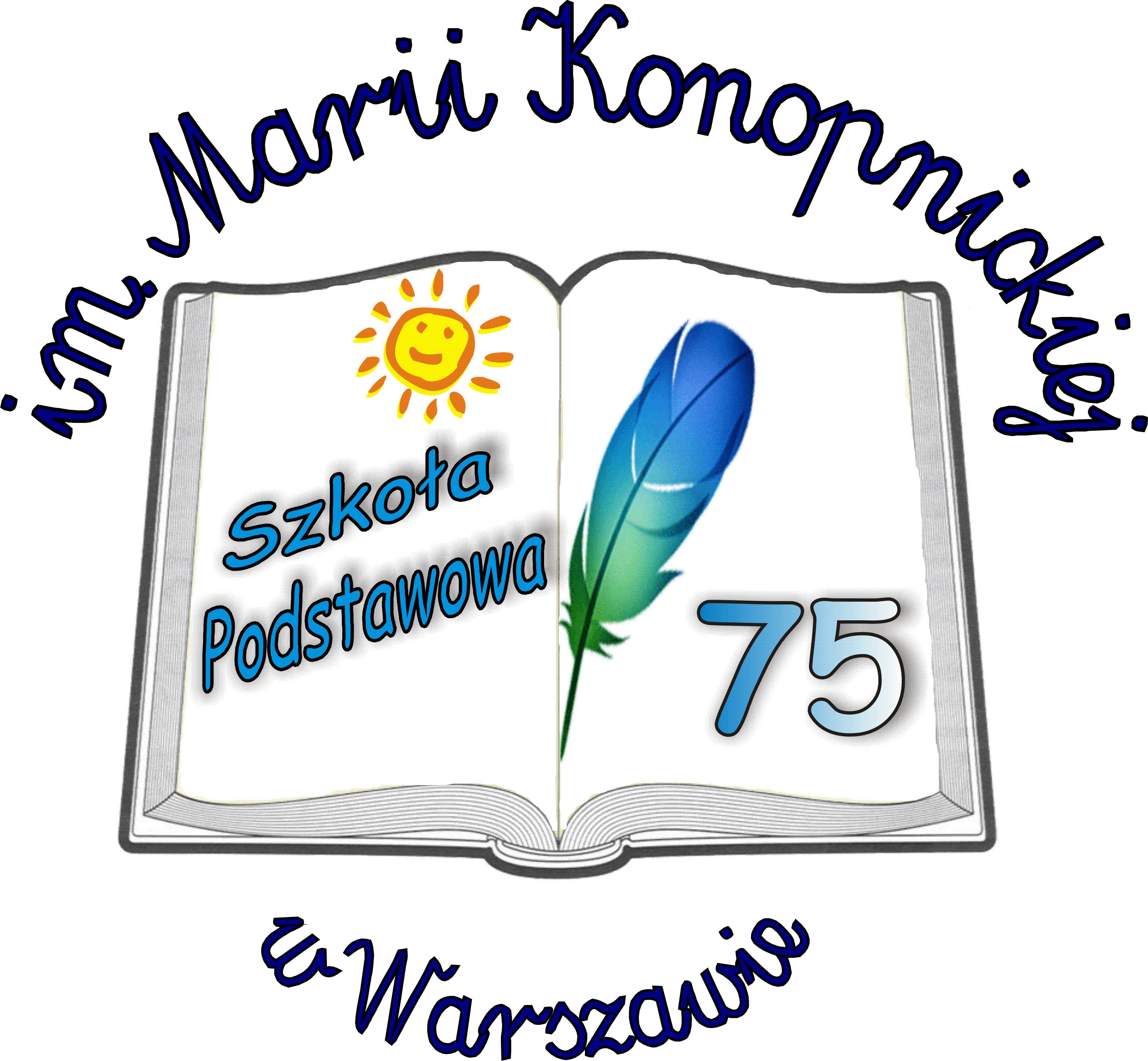 Podanie o przyjęcie do Szkoły Podstawowej nr 75im. Marii Konopnickiej	Proszę o przyjęcie do klasy   ..................    w roku szkolnym 2020/2021 	Dane osobowe kandydata:Nazwisko.....................................................................  imiona.................................................................Data urodzenia.................................................    miejsce urodzenia .......................................................Nr PESEL ....................................................................Numer i dokładny adres szkoły podstawowej, do której przypisany jest uczeń ................................................................................................................................................................... Adres zameldowania ............................................................................................................................... ..……………..………………………...……………………………………………………………………………(kod, miejscowość, ulica, nr domu i mieszkania)Adres zamieszkania – jeśli jest inny niż zameldowania ..................................................................................................................................................................Nazwisko i imiona rodziców (opiekunów) .................................................................................................Nr telefonu kontaktowego w ciągu dnia ....................................................................................................Uzasadnienie przyjęcia: .........................................................................................................................………………………………………………………………………………………………………………………......................................................................................................................................................................................Oświadczenie dotyczące przetwarzania danych osobowych kandydata, rodziców/opiekunów prawnychPrzyjmuję do wiadomości, że zgodnie z art. 13 ust. 1 i 2 Rozporządzenia  Parlamentu Europejskiego i Rady (UE) 2016/679 z dnia 27 kwietnia 2016 r. w sprawie ochrony osób fizycznych w związku z przetwarzaniem danych osobowych i w sprawie swobodnego przepływu takich danych oraz uchylenia dyrektywy 95/46/WE (ogólnego rozporządzenia o ochronie danych) (Dz. Urz. UE 2016: L.119/1), dalej zwane RODO: Administratorem Pani/Pana danych osobowych oraz danych Pani/Pana dziecka jest Szkoła Podstawowa nr 75 im. Marii Konopnickiej z siedzibą przy ul. Niecałej 14 w Warszawie (kod pocztowy: 00-098), tel.: 22 827-40-06, adres e-mail: sp75@edu.um.warszawa.pl. Pani/Pana dane osobowe oraz dane Pani/Pana dziecka przetwarzane będą w celu przeprowadzenia postępowania rekrutacyjnego, o którym mowa w art. 130 ust. 1 ustawy z dnia 14 grudnia 2016 r. Prawo oświatowe, podstawa art. 6 ust. 1 lit. c oraz art. 9 ust. 2 lit. g RODO na podstawie art. 149 i 150 ustawy z dnia 14 grudnia 2016r. Prawo oświatowe, które określa treść wniosku o przyjęcie do szkoły oraz wykaz załączonych dokumentów, a także art. 160, który określa zasady przechowywania danych osobowych kandydata i dokumentacji postępowania rekrutacyjnego. Odbiorca danych osobowych zawartych we wniosku mogą być organy administracji publicznej uprawnione do uzyskania takich informacji na podstawie przepisów prawa. Dane osobowe będą przechowywane przez okres wskazany w art. 160 ustawy z dnia 14 grudnia 2016 r. Prawo oświatowe, z którego wynika, że dane osobowe kandydatów zgromadzone w celach postępowania rekrutacyjnego oraz dokumentacja postępowania rekrutacyjnego są przechowywane nie dłużej niż do końca okresu, w którym uczeń uczęszcza do szkoły, zaś dane osobowe kandydatów nieprzyjętych zgromadzone w celach postępowania rekrutacyjnego są przechowywane w szkole przez okres roku, chyba, że na rozstrzygnięcie dyrektora szkoły została wniesiona skarga do sądu administracyjnego i postępowanie nie zostało zakończone prawomocnym wyrokiem. W związku z przetwarzaniem Pani/Pana danych osobowych oraz danych Pani/Pana dziecka mogą Państwo złożyć do nas wniosek o: dostęp do danych oraz o kopię danych, sprostowanie danych, usunięcie danych przetwarzanych bezpodstawnie, ograniczenie przetwarzania. W ramach prowadzenia procesu rekrutacji dane nie są przetwarzane na podstawie art. 6 ust. 1 lit. e lub f RODO, zatem prawo do wniesienia sprzeciwu na podstawie art. 21 RODO nie przysługuje. Podobnie ze względu na fakt, iż jedyną podstawą prawną w procesie naboru są przepisy prawa (art. 6 ust. 1 lit c RODO) nie przysługuje prawo do przenoszenia danych.Może Pani/Pan wnieść skargę do Prezesa Urzędu Ochrony Danych Osobowych ul. Stawki 2, 00-193 Warszawa, jeżeli uważa Pani/Pan, że przetwarzanie Pani/Pana danych lub danych Pani/Pana dziecka narusza przepisy prawa. Podanie przez Panią/Pana danych osobowych nie jest obowiązkowe, jednak jest warunkiem umożliwiającym udział w postępowaniu rekrutacyjnym do szkoły oraz umożliwia korzystanie z uprawnień wynikających z kryteriów rekrutacji w szczególności z przepisów podanych w pkt 2.   Pani/Pana dane osobowe oraz dane Pani/Pana dziecka nie będą przetwarzane w sposób zautomatyzowany i nie będą profilowane. Nie będą także przekazywane do państwa trzeciego.Administrator wyznaczył inspektora ochrony danych, z którym można  się kontaktować we wszystkich sprawach dotyczących przetwarzania przez nas Pani/Pana danych osobowych oraz korzystania z praw związanych z tym przetwarzaniem. Prosimy o kontakt na adres mailowy: IOD@sp75.edu.pl lub listownie na adres podany w punkcie 1 z informacją, że wiadomość jest adresowana do inspektora ochrony danych. Zapoznałam się/zapoznałem się z treścią powyższych pouczeń. Oświadczam, że podane informacje są zgodne ze stanem faktycznym.………...................................      					        podpis rodziców/opiekunówDecyzja Dyrektora Szkoły Podstawowej nr 75 im. Marii Konopnickiej:........................................................................................................................................................................................................................................................................................................................................................……...................................  podpis dyrektora